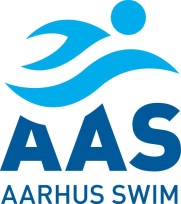 Invitation sendt til:Aksel Oskar AntonAlexanderEgå, den 18. september 2019OpvarmningHoldledermødeOfficialmødeStævnestart Finaleafsnit 2OpvarmningOfficialmødeStævnestartForventet sluttidTorsdag 7:30 9:3015:0017:0019:30Fredag7:30 9:3015:0017:0020:15Lørdag7:30 9:3015:0017:0020:15Søndag7:30 9:3015:0017:0019:30STEDSvømmestadion Danmark, Gl. Vardevej 60, 6700 EsbjergSvømmestadion Danmark, Gl. Vardevej 60, 6700 EsbjergSvømmestadion Danmark, Gl. Vardevej 60, 6700 EsbjergSvømmestadion Danmark, Gl. Vardevej 60, 6700 EsbjergFORPLEJNINGDanhostel Esbjerg fra Onsdag – Søndag.Danhostel Esbjerg fra Onsdag – Søndag.Danhostel Esbjerg fra Onsdag – Søndag.Danhostel Esbjerg fra Onsdag – Søndag.MØDESTED OG TIDSPUNKTStævnestart: 7. – 10. november 2019 (Teknisk møde: Onsdag d. 6. november)Stævnestart: 7. – 10. november 2019 (Teknisk møde: Onsdag d. 6. november)Stævnestart: 7. – 10. november 2019 (Teknisk møde: Onsdag d. 6. november)Stævnestart: 7. – 10. november 2019 (Teknisk møde: Onsdag d. 6. november)OFFICIALSSkovbakken: 1 official én dag med min. modul 2.Lyseng: Ved mindre end 10 starter: 1 official for Lyseng én dag med min. modul 2 Ved 10 starter og opefter: En official under hele stævnet med min. modul 2.Skovbakken: 1 official én dag med min. modul 2.Lyseng: Ved mindre end 10 starter: 1 official for Lyseng én dag med min. modul 2 Ved 10 starter og opefter: En official under hele stævnet med min. modul 2.Skovbakken: 1 official én dag med min. modul 2.Lyseng: Ved mindre end 10 starter: 1 official for Lyseng én dag med min. modul 2 Ved 10 starter og opefter: En official under hele stævnet med min. modul 2.Skovbakken: 1 official én dag med min. modul 2.Lyseng: Ved mindre end 10 starter: 1 official for Lyseng én dag med min. modul 2 Ved 10 starter og opefter: En official under hele stævnet med min. modul 2.TRANSPORTOnsdag: Bjarne kører – nærmere info følgerSøndag: Official tager svømmere med hvis muligt.Onsdag: Bjarne kører – nærmere info følgerSøndag: Official tager svømmere med hvis muligt.Onsdag: Bjarne kører – nærmere info følgerSøndag: Official tager svømmere med hvis muligt.Onsdag: Bjarne kører – nærmere info følgerSøndag: Official tager svømmere med hvis muligt.